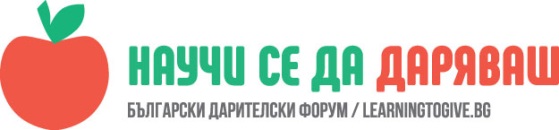 УРОК: Уважение и самоуважениеИва Атанасова, учител в ОУ „ Димитър Петров“, гр. СливенЧасът е проведен в 6 а клас на 15.01.2018 г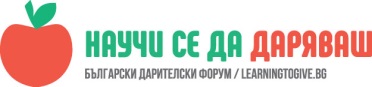 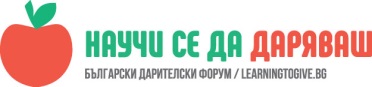 Учениците могат да дефинират уважението като самоуважение и уважение към другите;Да  разграничават уважение от „ не заслужава уважение“ и самоуважение –  „проявява неуважение“ ;ОписаниеПродължителност: един час от 40 мин.Започнах да задавам въпроси, с които направих въведение за часа. „Как вие показвате на някого, че държите на него?“, „Как избирате приятелите си?“, „Какво влагате в думата „уважение“?“, „Намирате ли връзка между уважение и самоуважение?“, „ Към кого биха проявили неуважение и защо?“. Всеки един ученик  бе попитан за становище по темата. Повечето ученици дадоха еднакви отговори. Те бяха свързани с уважение към госпожите и уважение към  другите. Други споделиха за уважение към труда на другите и уважение към себе си. Трети - уважение към чувствата на другия. Този вид уважение е свързано със състрадание, милост и прошка, милосърдие, съчувствие, симпатия и сърдечност. Учениците биха проявили неуважение към съученици или по- големи хора, ако бъдат нагрубени или наранени както физически, така и психически. След това дадох думата на учениците. Подготовката им за часа беше много добра. Изненадите за мен и класа предстояха. Изготвена бе презентация.“Уважение и самоуважение“. Точно и ясно са дефинирани значенията на думите. Това, което ме впечатли е работата им в екипи. Една ученичка представи презентацията, но други две съученички са и помагали с идеи или изображения от интернет. Друга група бяха  извадили цитати за уважително отношение - уикицитат. Тези ученици са търсили  интересен и забавен начин, за да се представят пред класа.Това тяхно участие бе споменато пред всички. Часът продължи с изчитане на няколко есета. Ученичките, които са писали по темата бяха вложили талант, старание и лично отношение. Те бяха бурно аплодирани след изчитане на есетата.Този час премина в смях и забава. Имаше усмивки по лицата на учениците, въпреки сериозната тема за разговор. Изводи от часа:Учениците разбраха, че не могат да бъдат уважавани, ако те не уважават. Тяхното отношение към хората и заобикалящия ги свят ги прави хора.Самоуважението за тях е личната оценка, която включва убеждение и емоции. Това е увереността в себе си и в собствените си способности. Самоуважението върви ръка за ръка с уважението към другите.„ Първо да уважаваме себе си, а после и другите“- Петя „ Уважавай първо себе си, а после уважавай останалите“„ За да те уважават, трябва и ти да уважаваш“„ Самоуважението върви ръка за ръка с уважението към околните“- СветославаУИКИЦИТАТИ:Важните хора или поне тези, които се считат за такива, не прощават лесно пренебрежението и не са склонни да търсят "уважителни" причини, особено ако в известна степен са били благосклонни към човека. — Хайнрих МарксВсеки уважава този, който изпълнява това, което е обещал. — Полска пословицаВъв всяко добро приятелство, трябва да има уважение. — Сизар Милан, из "Водачът на глутницата"Да си способен на уважение в наши дни е почти толкова рядко, колкото и да си достоен за него. — Жозеф ЖуберЖивей така, че да можеш да уважаваш самия себе си. — Максим ГоркиЗа човека е естествено да се отнася с високомерие към тези, които му угодничат, и с уважение към онзи, който не се прекланя пред него. — ТукидидИзисквай уважение, преди да даваш любов! — Сизар Милан, из "Водачът на глутницата"Искаш ли да те уважават – не говори много, искаш ли да си здрав – не яж много. — Узбекска пословицаИстинска стойност има само уважението на врага. — Антоан дьо Сент-ЕкзюпериКогато бях млад, нямаше уважение към младите, а сега, когато съм на възраст, няма уважение към старите. — Джон ПристлиКогато накрая спечелиш уважението на публиката, отдавна вече не уважаваш нито себе си, нито нея. — Жан РостанКойто сам себе си не уважава, него без съмнение и другите няма да го уважават. — Николай КарамзинКъм този, с когото са свикнали, няма уважение. — Абхазка пословицаНа земята няма нищо по-достойно за уважение от ума. — Клод Адриан ХелвецийНе критикът има значение, не човекът, който изтъква как силните се препъват или къде онези, които вършат полезни дела, са могли да ги на правят по-добре. Уважение заслужава човекът, който действително излиза на арената, чието лице е белязано от прах, пот и кръв, който се стреми към целта без страх, който греши и отново и отново не улучва целта, защото няма усилие без грешки и недостатъци; който знае какво е да си безкористен и се посвещава на кауза, която си заслужава; който в най-добрия случай достига високите постижения на триумфа, а в най-лошия случай, ако не успее, а много му се иска, знае, че мястото му никога няма да бъде сред боязливите и студени душици, които не познават нито победата, нито поражението. — Теодор РузвелтНие обичаме уважението не заради самото уважение, а заради ползата от него. — Клод Адриан ХелвецийПрекаленото чуждо уважение подронва себеуважението. — Венцеслав КонстантиновПърво изисквате уважение и чак след това давате любов. — Сизар Милан, из "Водачът на глутницата"Рядко се случва някой сам себе си достатъчно да уважава. — КвинтилианУважавайте вашите усилия, уважавайте себе си. Самоуважението води до самодисциплина. Когато и двете са под ваш контрол, това е реална власт. — Клинт ИстуудУважението е данък, който независимо от това, желаем ли или не, не можем да откажем на достойнството. Можем да не му дадем външен израз, но не можем да не го чувстваме в себе си. — Имануел КантУважението и любовта са капитали и непременно трябва да бъдат вложени някъде. И затова ги отсъпват на кредит. — Карол ИжиковскиУважението се отдава винаги на личността, никога на нещата. — Имануел КантЧовек обича само този, който го обожава, и уважава само онзи, който го обижда. — Николас Гомес-ДавилаЧовек, който желае да бъде уважаван, е длъжен да уважава всички. — Имануел Кант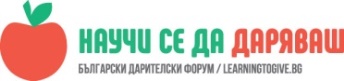 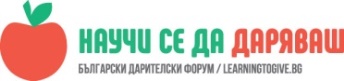 